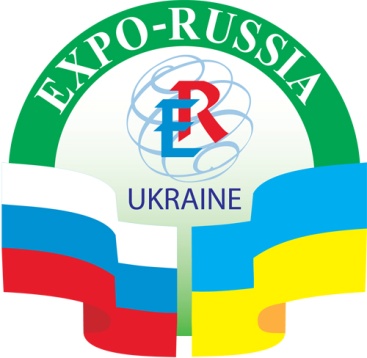 Стоимость номеров для участников выставки Expo-Russia Ukraine на даты 4-8 сентября 2011 годаВ отеле InterСontinental Kiev 5*Стандартный номер  - прекрасный номер с одной большой или двумя кроватямиДелюкс -  номера с лучшим видом из окна и расположенные на более высоких этажах, подарки от гостиницы при заезде в номерКлубный Делюкс - все указанное выше, а также доступ в Клубную зону в течение дня (напитки, закуски, возможности привести одного гостя с собой бесплатно)Экзекьютив – большой  по площади номер, высокий этаж, хороший вид, большая ванная, расширенный набор косметических средств. Посольские апартаменты -  всего 5 номеров, 2 комнаты, кофеварка с фирменным кофе, еще большая по площади ванная комната. Эти номера также могут быть с клубным доступом.Стандарт  - 8500 рублей Делюкс -  12500 рублейКлубный Делюкс -   17000 рублей Экзекьютив  -   25000 рублейПосольские апартаменты  - 35000 рублейВсе цены включая завтрак и налоги при одноместном размещении за номер в сутки